ASC REPORT: Undir Síðu A-05/2022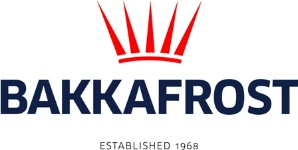 Site infoASC certification07-10-2019Start of production cycle10-03-2022End of production cycle25-05-2023Report last updated26-05-2023Estimated unexplained loss + 3,41 %Wildlife interactions – overviewNumberBirds0Mammals0Number of escaped fish0Wildlife interactions –birdsWildlife interactions –birdsDate of incidentNumberSpeciesCauseN/A0Wildlife interactions – mammalsWildlife interactions – mammalsDate of incidentNumberSpeciesCauseN/A0Wildlife interactions – Fish escapesWildlife interactions – Fish escapesDate of incidentNumberCauseN/A0Fish Health SurveillanceSuspicious Unidentifiable transmissible agentNoneDetection of OIE – notifiable diseaseNoneLiceDateAverage lice number(number of mature female/fish)Average lice number(number of mature female/fish)Average lice number(number of motile/fish)08-04-20220,000,0022-04-20220,000,0006.05.20220,000,0010-05-20220,000,0020-05-20220,090,0927-05-20220,000,0003.06.20220.150.1509-06-20220,310,3117.06.20220,040,0424-06-20220,040,0401-07-20220,030,0301.07.20220,040,0415.07.20220,010,0125.07.20220,040,0408.08.20220,040,0419.08.20220,080,0802-09-20220,220,2208-09-20220,310,3119-09-20220,260,2603-10-20220,450,4514-10-20220,210,2128-10-20220,000,0011-11-20220,730,7325-11-20221,891,8909-12-20220,330,3313-12-20220,350,3523-12-20220,660,6606-01-20230,410,4120-01-20230,400,4003.02.20231,511,5116.02.20232,002,0002-03-20230,640,6416-03-20231,291,2930-03-20230,860,8613-04-20230,460,4621-04-20230,270,2727-04-20230.480.4804-05-20230,030,0311-05-20230,390,3917-05-20230,350,351,70